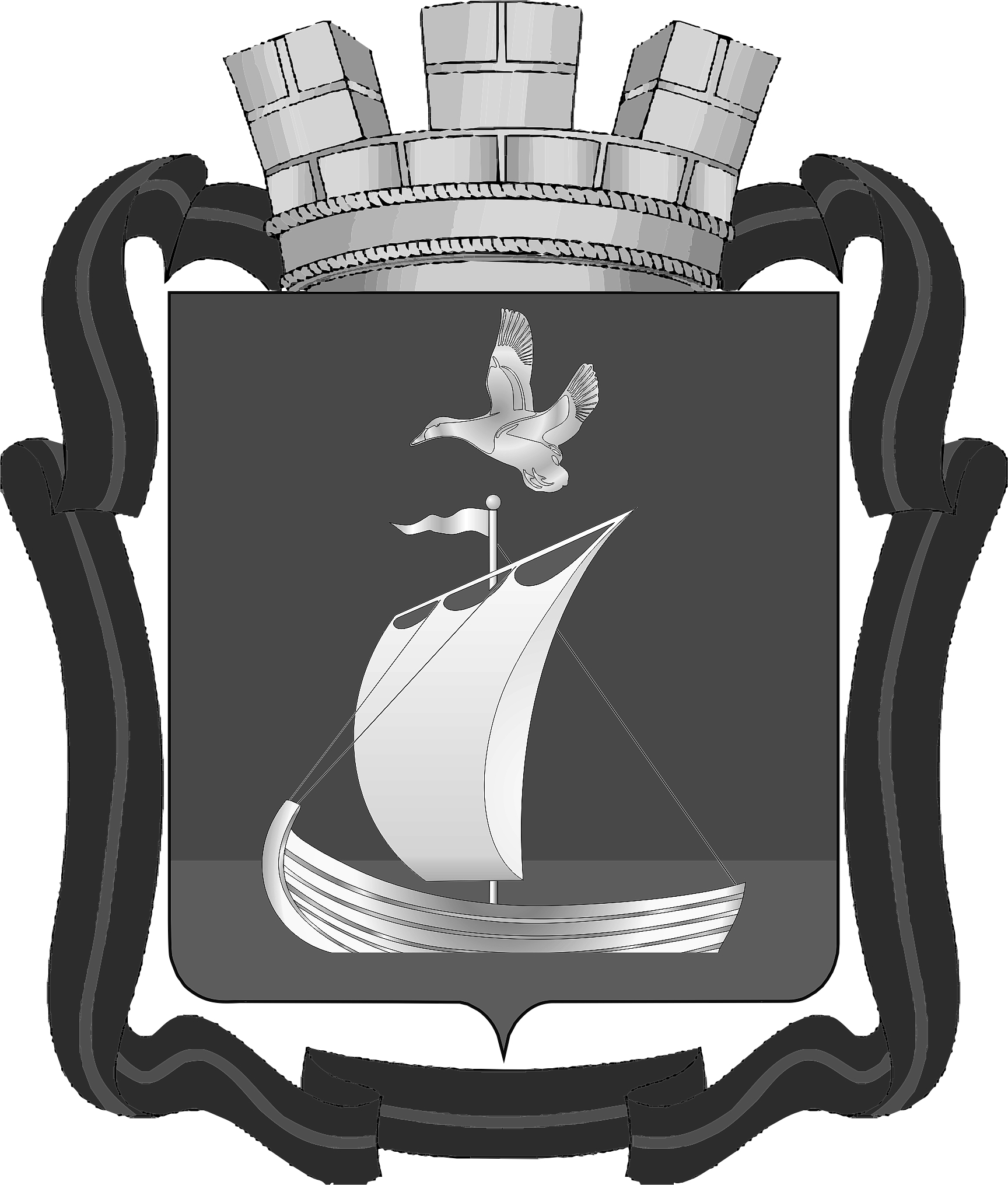 СОВЕТ ДЕПУТАТОВГОРОДСКОГО ПОСЕЛЕНИЯ КАНДАЛАКШАКАНДАЛАКШКОГО МУНИЦИПАЛЬНОГО РАЙОНАМУРМАНСКОЙ ОБЛАСТИПЯТОГО СОЗЫВАР Е Ш Е Н И Е от 28 марта 2023 года                                                                                                                     № 357Об утверждении перечня имущества, предлагаемого к передаче из государственной собственности Мурманской области в собственность муниципального образования городское поселение Кандалакша Кандалакшского муниципального районаВ соответствии со статьями 209, 215 Гражданского кодекса Российской Федерации, руководствуясь Федеральным законом от 06.10.2003 № 131-ФЗ «Об общих принципах организации местного самоуправления в Российской Федерации», Уставом муниципального образования городское поселение Кандалакша Кандалакшского муниципального района Мурманской области, Положением о муниципальной казне муниципального образования городское поселение Кандалакша Кандалакшского района, утвержденного решением Совета депутатов городского поселения Кандалакша Кандалакшского района от 26.02.2016 № 122, в связи с обращением Министерства культуры Мурманской области от 02.12.2022 № 12-02/5617-ТДСовет депутатовгородского поселения КандалакшаКандалакшского муниципального районаМурманской областирешил:1. Утвердить перечень имущества, предлагаемого к передаче из государственнойсобственности Мурманской области в собственность муниципального образования городское поселение Кандалакша Кандалакшского муниципального района Мурманской области (прилагается).2. Опубликовать настоящее решение в официальном печатном издании органа местного самоуправления «Информационный бюллетень администрации муниципального образования Кандалакшский район» и разместить на официальном сайте муниципального образования городское поселение Кандалакша Кандалакшского муниципального района в информационно-телекоммуникационной сети «Интернет».Врип главы муниципального образования			                                 Д.С. ГригорьевУтвержден решением Совета депутатовгородского поселения КандалакшаКандалакшского муниципального районаМурманской областиот «28» марта 2023 года № 357Перечень имущества, предлагаемого к передаче из государственной собственности Мурманской области в собственность муниципального образования городское поселение Кандалакша Кандалакшского муниципального района Мурманской области№п.п.Полное наименование организацииЮридический адрес, ИНН организацииНаименование имуществаАдрес места нахождения имуществаИндивидуализирующие характеристики имуществаИндивидуализирующие характеристики имуществаИндивидуализирующие характеристики имущества№п.п.Полное наименование организацииЮридический адрес, ИНН организацииНаименование имуществаАдрес места нахождения имуществаКол-во, экз.Первоначальная (восстановительная) стоимость, руб.Остаточная стоимость, руб. 1Государственное областное бюджетное учреждение культуры «Мурманская государственная областная универсальная научная библиотека»183038г. Мурманск ул. Софьи Перовскойд. 21аИНН 5190307967Библиотечные фонды 183038г. Мурманск ул. Софьи Перовскойд. 21а301207168,00207168,00ИтогоИтогоИтогоИтогоИтого301207168,00207168,00